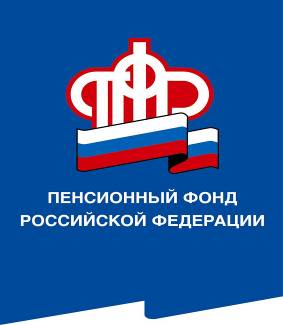 ГОСУДАРСТВЕННОЕ УЧРЕЖДЕНИЕ – ЦЕНТР ПФР № 2  ПО УСТАНОВЛЕНИЮ ПЕНСИЙ В ВОЛГОГРАДСКОЙ ОБЛАСТИПРЕСС-СЛУЖБАКС (на правах отдела) в Суровикинском муниципальном районе 404415, г. Суровикино, ул. Ленина, 88тел. (84473) 2-18-45Пенсионный фонд продлил до конца июля упрощенный порядок оформления пенсий и социальных выплатПенсионный фонд России продлил ряд временных мер, введенных с апреля по июнь из-за сложной эпидемиологической обстановки, чтобы в упрощенном режиме назначать пенсии и принимать решения по их выплате. До конца июля ПФР продолжит дистанционно назначать отдельные виды пенсий и пособий, оказывать содействие гражданам в запросе необходимых сведений, проактивно продлевать и пересчитывать ранее назначенные выплаты.Дистанционное назначение пенсии через личный кабинетБольшинство пенсий сегодня оформляется по электронным заявлениям, которые подаются через личный кабинет на портале Пенсионного фонда es.pfrf.ru и портале Госуслуг. Доля таких обращений в настоящее время достигает более 70%. По большинству из них пенсия с согласия человека назначается полностью дистанционно на основе данных, которые переданы работодателями в информационную систему Пенсионного фонда.Наполнение лицевых счетов предпенсионеров сведениями о стаже и заработной плате, данными о нестраховых периодах, которые также учитываются при назначении пенсии, обеспечивается за счет заблаговременной работы территориальных органов Пенсионного фонда. Благодаря этому большинство пенсий в период с апреля по июль назначается удаленно и не требует личного визита в клиентскую службу ПФР.Дистанционное назначение пенсии по телефонуЕсли у человека нет возможности подать электронное заявление о назначении пенсии, территориальные органы ПФР при наличии контактной информации связываются с ним по телефону и получают согласие на оформление пенсии, что отражается в специальном акте. На основе этого документа формируется заявление о назначении пенсии и запускаются дальнейшие процессы по ее оформлению.Следует отметить, что специалисты Пенсионного фонда никогда не запрашивают персональные данные, СНИЛС, номер банковской карты или ее ПИН-код, а также пароль доступа к личному кабинету. Если по телефону просят предоставить такую информацию, скорее всего, человек имеет дело с мошенниками. Пенсионный фонд настоятельно рекомендует не доверять сомнительным звонкам или письмам и при подозрении на мошенничество незамедлительно прекратить дальнейшее общение.Содействие в сборе сведений и беззаявительный перерасчет выплатТерриториальные органы Пенсионного фонда в обязательном порядке оказывают содействие гражданам в запросе сведений, необходимых для назначения пенсии. В том числе документов, которые по закону должен представить сам человек.В тех случаях, когда ответы на запросы ПФР о предоставлении сведений задерживаются или не поступают от работодателей, архивов и других организаций, территориальные органы фонда руководствуются имеющимися сведениями и назначают выплаты на их основе с согласия человека.При поступлении дополнительной информации, влияющей на пенсионные права, размер пенсии автоматически пересчитывается за все прошедшие месяцы без дополнительного заявления от пенсионера.